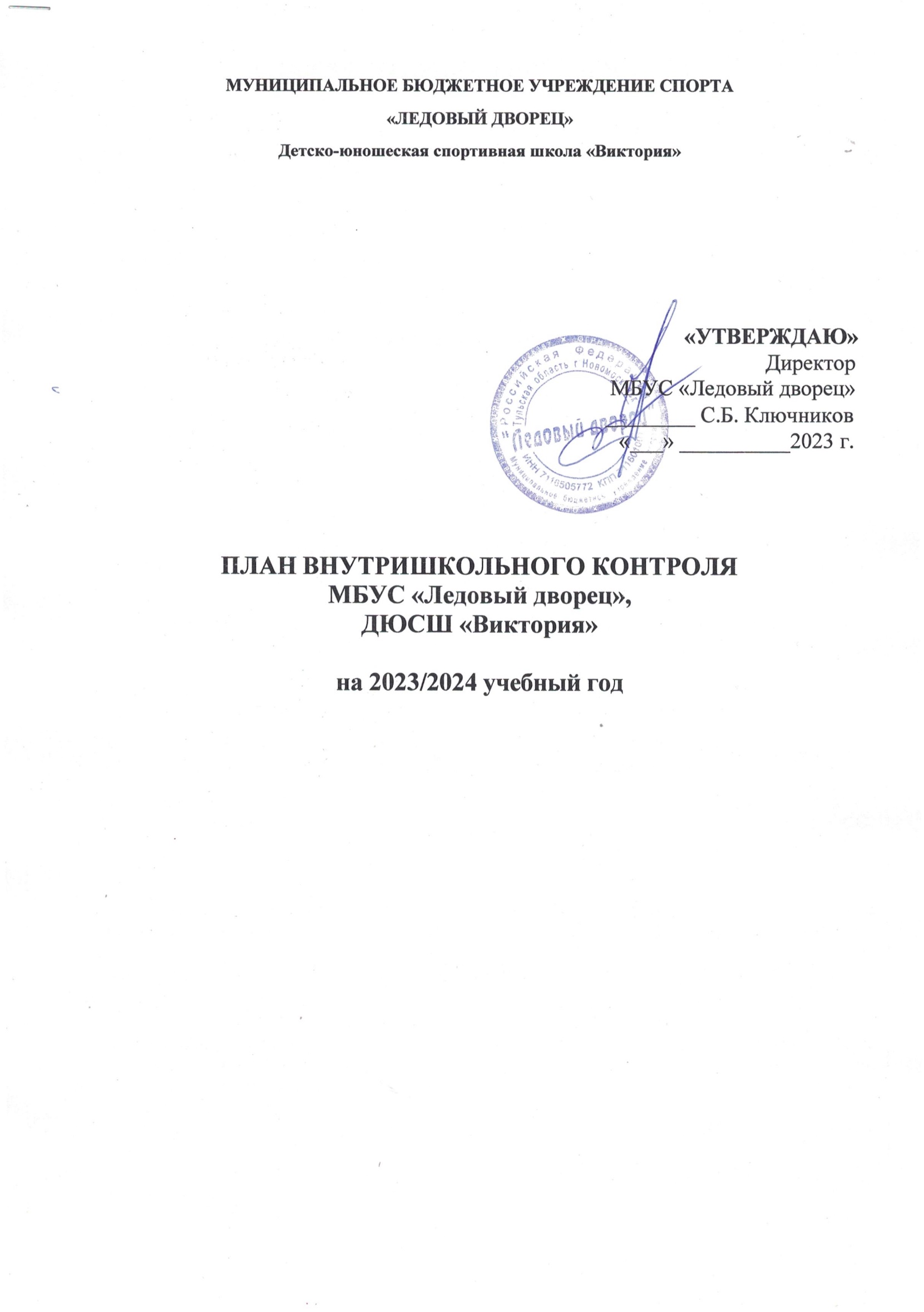 ПЛАН ВНУТРИШКОЛЬНОГО КОНТРОЛЯЦель: Улучшение деятельности тренерско-преподавательских кадров и работы МБУС «Ледовый дворец» ДЮСШ «Виктория» в целом; устранение ошибок или предотвращение их.Задачи контроля:Выявление фактического состояния дел;Сопоставление с намеченными планами;Оценка ситуации и предложение конкретных мер.В задачи тренерско-преподавательского контроля входит:Оценка деятельности тренера-преподавателя;Эффективность применяемых средств и методов обучения;Уровень подготовленности спортсменов;Динамика роста спортивных результатов;Определение перспективности обучающихся;Эффективность воспитательных воздействий и формирование личности спортсмена.№п/ пТематика проверокНаименование мероприятийСроки проведенияПроверяющий1Комплектование групп (сохранность и стабильность контингента обучающихся, посещаемость)Сентябрь - октябрь, в соответствии с расписанием занятийИнструкторы-методисты ФСО2Состояние учебной документации тренеров-преподавателей (планирование, журналы учета групповых занятий, журналы по ТБ и др.)Ежемесячно 15-20 числаЗам. директора по спорт. работе3Результативность выступлений занимающихся ДЮСШна соревнованиях (по отделениям)В течение годаЗам. директора по спорт. работе4Анализ проведения учебно-тренировочных занятий (структура учебно-тренировочного занятия, подбор методов и средств проведения занятия, соответствие учебно-тренировочных нагрузок поставленным задачам, программам, тематическим планам)По графикуИнструкторы-методисты ФСО, зам. директора по спорт. работе5Результаты прохождения обучающимися ДЮСШ мед. осмотра.Октябрь, апрельЗав. медицинским пунктом6Организация и проведение спортивно-массовыхмероприятий (внутришкольных, выездных)В течение годаИнструкторы-методисты ФСО, зам. директора по спорт. работе, тренерский состав7Обеспечение и соблюдение ТБ при проведении учебно-тренировочных занятий, наличие правильно заполненного журнала для инструктажей с учащимися, наличиеинструкций, проверка знаний обучающихсяСентябрь, мартИнженер по охране труда, зам. директора по спорт. работе8Работа по профилактике негативных явлений (составление банка данных детей группы риска)В течение годаТренерско-преподавательский состав, инструкторы-методисты ФСО9Сохранность и стабильность контингентаобучающихся в группах (по отделениям)Январь, майИнструкторы-методисты ФСО10Работа с родителями (проведение собраний по группам, анализ вклада родителей в работу учреждения)Сентябрь, майАдминистрация ДЮСШ, тренерско-преподавательский состав11Готовность проектов документации на новый учебный год в соответствии с предварительной тарификациейАвгустАдминистрация ДЮСШ12Воспитательная работа в группахВ течение годаТренерско-преподавательский состав13Работа сайта спортивной школы (соответствие сайта требованиям законодательства РФ)В течение годаАдминистрация ДЮСШ14Физическая подготовленность воспитанников по результатам контрольных нормативов ОФП, СФП, выполнение разрядных норм согласно ЕВСКМай - августИнструкторы-методисты ФСО, тренерско-преподавательский состав15Проверка качества выполнения должностных обязанностей тренерами-преподавателямиВ течение годаАдминистрация ДЮСШ